Lembar Kerja Esperimen Fisika Model Scientific InquiryEksperimen 51. Judul Eksperimen1. Judul Eksperimen1. Judul EksperimenMomentum, Energi, dan TumbukanMomentum, Energi, dan Tumbukan2. Pengantar2. Pengantar2. PengantarTumbukan dua benda dapat dijelaskan dengan konsep momentum dan energi, beserta hukum kekekalannya. Jika tidak ada gaya eksternal yang berkerja dalam pada sistem, maka momentum total sistem dapat dilestarikan. Akan tetapi, energi hanya dapat dilestarikan untuk jenis tumbukan tertentu. Tumbukan diklasifikasikan sebagai elastis, inelastis atau benar-benar inelastis. Kadang-kadang tumbukan digolongkan sebagai super-elastis. Dalam eksperimen ini akan diamati beberapa jenis tumbukan dan dampaknya pada momentum dan energi totoal sistem.Tumbukan dua benda dapat dijelaskan dengan konsep momentum dan energi, beserta hukum kekekalannya. Jika tidak ada gaya eksternal yang berkerja dalam pada sistem, maka momentum total sistem dapat dilestarikan. Akan tetapi, energi hanya dapat dilestarikan untuk jenis tumbukan tertentu. Tumbukan diklasifikasikan sebagai elastis, inelastis atau benar-benar inelastis. Kadang-kadang tumbukan digolongkan sebagai super-elastis. Dalam eksperimen ini akan diamati beberapa jenis tumbukan dan dampaknya pada momentum dan energi totoal sistem.2. Alat yang tersedia2. Alat yang tersedia2. Alat yang tersediaComputer/LaptopLogger Pro Video tumbukan elastik dan inelastikApparatus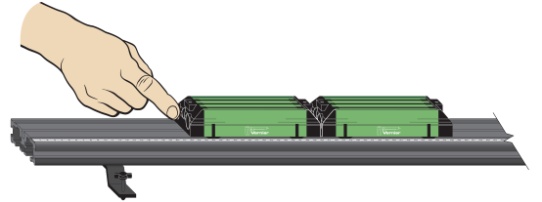 3. Pertanyaan Eksperimen3. Pertanyaan Eksperimen3. Pertanyaan Eksperimen4. Hipotesis4. Hipotesis4. Hipotesis5. Rencana Eksperimen5. Rencana Eksperimen5. Rencana Eksperimen6. Prediksi Hasil Eksperimen6. Prediksi Hasil Eksperimen6. Prediksi Hasil Eksperimen